Slijepi zemljovid – granice i glavni gradovi država Južne Europe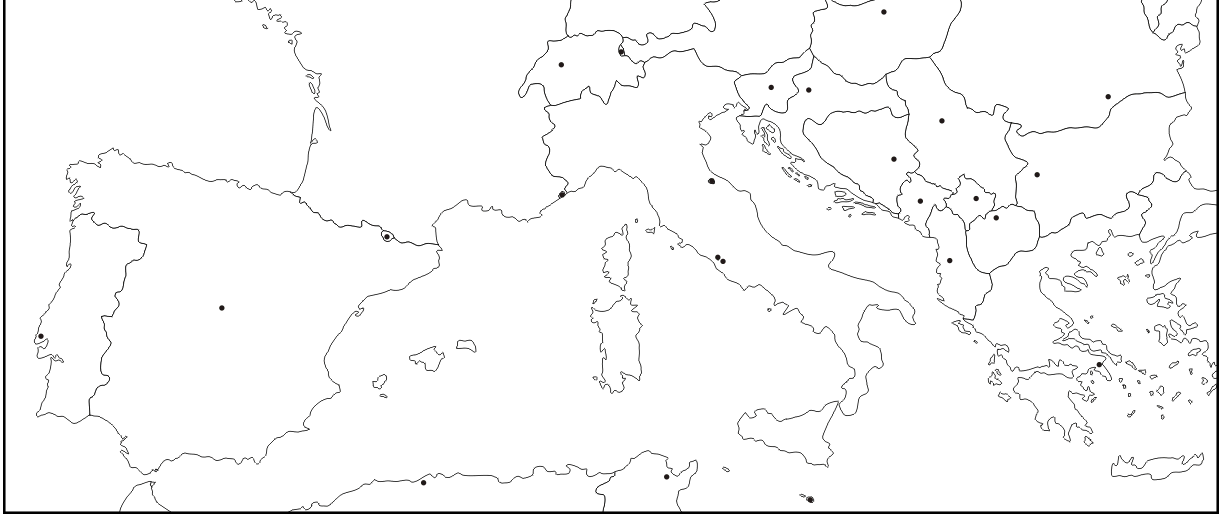 